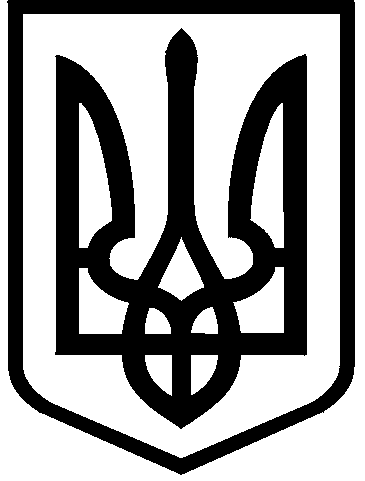 КИЇВСЬКА МІСЬКА РАДАVІІ CЕСІЯ  VІІІ СКЛИКАННЯРІШЕННЯ_________№__________						     ПРОЕКТПро забезпечення проведення прозорого конкурсу на право оренди кінотеатру «Київ» та збереження показів фестивального, арт-хаузного, авторського і незалежного кіно (в порядку п. 5.11 Положення про оренду майна територіальної громади міста Києва) Відповідно до глави 58 Цивільного кодексу України, статей 283 - 289, 291 Господарського кодексу України, пункту 31 частини першої статті 26 та частини п'ятої статті 60 Закону України "Про місцеве самоврядування в Україні", пункту 5.11 Положення про оренду майна територіальної громади міста Києва, затвердженого рішенням Київської міської ради від 21 квітня 2015 року №415/1280  (у редакції рішення Київської міської ради від 06 грудня 2018 року №253/6304), Київська міська радаВИРІШИЛА:Відмовити у включенні нежитлової будівлі кінотеатру «Київ» загальною площею 7376,3 кв.м. на вул. Великій Васильківській, 19 літ. «А» до переліку вільних приміщень, що можуть бути передані в оренду.Доручити Департаменту комунальної власності міста Києва виконавчого органу Київської міської ради (Київської міської державної адміністрації):Скасувати  рішення, оформлене протоколом №1 засідання комісії з формування Переліку майна, що може бути передане в оренду від 30 січня 2019 року, про включення нежитлової будівлі кінотеатру «Київ» загальною площею 7376,3 кв.м. на вул. Великій Васильківській, 19 літ. «А» до переліку вільних приміщень, що можуть бути передані в оренду.Включити нежитлову будівлю кінотеатру «Київ» загальною площею 7376,3 кв.м/ на  вул. Великій Васильківській, 19 літ. «А»  до переліку майна, що може бути передане в оренду, та відновити пошук потенційних орендарів за умови забезпечення проведення орендного конкурсу в електронній торговій системі «Прозорро.Продажі» із урахуванням додаткових конкурсних умов, встановлених рішеннями Постійної комісії Київської міської ради з питань культури, туризму та інформаційної політики від 01.02.2019 року, протокол № 02/90 та від 14.02.2019 року, протокол № 03/90, що наведені у Додатку 1 до цього рішення. Оприлюднити це рішення у порядку визначеному чинним законодавством.Контроль за виконанням цього рішення покласти на постійну комісію Київської міської ради з питань власності.Київський міський голова                                                            В. КличкоПОДАННЯ:Депутати Київської міської ради					ПОГОДЖЕНО:Управління правового забезпечення діяльності Київської міської ради						____________________Додаток 1до рішення Київської міської радивід_____________ №____________Пропозиції постійної комісії Київської міської ради з питань культури, туризму та інформаційної політики до умов конкурсу на право оренди будівлі кінотеатру «Київ»:Облаштувати сучасним кінотеатральним обладнанням здатним відтворювати DCP формати:протягом перших 18 місяців оренди — дві зали кінотеатру, і протягом наступних 6 місяців оренди –  ще два зали кінотеатру, у тому числі один додатково відкритий відповідно до п. 2 цих Умов.Забезпечити збереження вигляду та доступності відкритих площ кінотеатру (холів, балконів, фойє) без нагромадження в них об’єктів чи закладів, які не несуть прямого відношення до діяльності кінотеатру. Збереження залів кінотеатру в теперішньому вигляді без зміни площі чи форми.Протягом перших 24 місяців оренди відкрити четвертий зал кінотеатру, збільшивши у такий спосіб загальну кількість місць кінотеатру принаймні на 15 відсотків.Забезпечити вільний доступ до кінотеатру глядачів зі спеціальними потребам, облаштувати протягом перших 18 місяців оренди пандуси на сходах та  спеціальні вбиральні з метою виконання цієї конкурсної умови.Орендар повинен виконувати функцію фестивального центру столиці та бути основною чи додатковою локацією для показів фільмів в рамках фестивалів: МКФ «Молодість», МФДК про права людини «Docudays», Київського міжнародного фестивалю короткометражних фільмів, Чілдрен Кінофесту, Тижня Критики і інших визнаних на національному рівні кінофестивалів, а також фестивалів та кіноподій, організованих культурними представництвами, інституціями та посольствами іноземних країн в Україні.Орендар має активно співпрацювати із посольствами та культурними центрами країн світу з метою регулярного проведення фестивалів національного  кіно цих країн.Покази фільмів відповідно до цього пункту мають відбуватися у погоджений з організаторами час, але у будь-якому випадку мають бути гарантовані вечірні сеанси у великих залах кінотеатру (не менше ніж 2 вечірні сеанси в великих залах у проміжок часу між 17:00 та 22:00)Орендар має приділяти значну увагу популяризації:українського  національного кінематографу, документального кіно, ігрових стрічок переможців/учасників фестивалів (Канни, Berlinale, Sundance, Venice FF, Locarno, Toronto, IDFA, CPH DOX, інших визнаних міжнародних фестивалів), фільмів виробленими незалежними студіями, короткометражного кіно, (далі – «фестивальне, незалежне та арт-хаузне кіно»), а також демонстрація альтернативного кіноконтенту та подій у кіно, включаючи записів оперних та балетних постановок, театру у кіно, музейних та освітніх документальних фільмів, кіноконцертів та інших мистецьких подій (далі – «альтеративний кіноконтент»), — далі разом – «захищений контент»).Частка захищеного контенту у загальному репертуарі кінотеатру має складати не менше 50%, і при цьому: частка показів українського національного кінематографу у загальному репертуарі кінотеатру має бути відповідно до законодавства України, але не менше ніж 20%, і частка показів фестивального, незалежного та арт-хаузного кіно, документальних фільмів і альтернативного контенту у загальному репертуарі кінотеатру має складати не менше ніж 30% із  демонстрацією в усіх залах кінотеатру, і при цьому частка зазначених фільмів у вечірній час з 17 по 22 години у великих залах (далі – «захищений час») має складати не менше 50%  від загальної кількості фільмів, що демонструються протягом цього часу у цих залах. Зазначена пропорція повинна також виконуватися у святкові і неробочі дні.Орендар не пізніше 10 числа місяця, що слідує за звітним кварталом, подає звіт про репертуар фільмів, що демонструються у кінотеатрі. Вимоги до заповнення звіту і його форма становитимуть додаток до Договору.Орендар надає Орендодавцю протягом трьох годин щомісяця право на безоплатне використання одного із залів кінотеатру для організації Орендодавцем освітніх, дитячих та соціальних програмам, у тому числі тих, що носитимуть благодійний характер, адресований незахищеним верствам населення та дітям з багатодітних малозабезпечених родин чи дітям, позбавлених батьківської опіки. План проведення таких програм узгоджується Сторонами кожні шість місяців не пізніше ніж за один місяць до початку нового шестимісячного періоду.Строк договору – 10 років. Орендодавець зобов’язується не здійснювати будь-яких заходів, направлених на приватизацію (відчуження) у будь-який спосіб майна цілісного майнового комплексу кінотеатр "Київ».Підставами для дострокового одностороннього  припинення договору оренди за ініціативою орендодавця є порушення будь-якої з конкурсних умов. Після закінчення двох років оренди орендодавець публікує на своєму сайті звіт про виконання орендарем 1, 2, 3 і 6 конкурсних умов (пункти 1-3 і 6).  Порушення окремих конкурсних умов, які стосуються дотримання орендарем квот і часу показів захищеного контенту, настає з урахуванням особливостей, передбачених п.9 цих Умов.Особливості застосування наслідків порушення конкурсних умов, які стосуються дотримання орендарем квот і часу показів захищеного контенту.Наслідки неподання орендарем у встановлені строки звіту про репертуар: Це порушення застосовується як підстава для одностороннього розірвання договору за ініціативою орендодавця, якщо орендодавець надіслав орендарю письмове попередження про порушення, але порушення не було усунено протягом 15 календарних днів з моменту надіслання орендарю попередження. Наслідки включення до щоквартального звіту про репертуар недостовірної інформації. Це порушення застосовується як підстава для одностороннього розірвання договору за ініціативою орендодавця, якщо недостовірна інформація про фільми, що демонструвалися протягом звітного періоду, стосується 5 або більше фільмів за звітний період. Інформація про фільм є недостовірною, якщо: (а) фільму, який відноситься до незахищеного контенту, присвоєно статус захищеного контенту;(б) у звіті зазначається інформація про демонстрацію фільму, який відноситься до захищеного контенту, і який не демонструвався протягом вказаного у звіті часу у зазначених у звіті залах кінотеатру.Наслідки невиконання зауважень Орендодавця до репертуару кінотеатру в частині дотримання обов’язкових квот. Це порушення є підставою для одностороннього розірвання договору за ініціативою орендодавця, якщо орендар систематично, тобто протягом двох разів підряд або двічі протягом будь-яких шести звітних періодів, не виконав зауважень орендодавця в частині дотримання обов’язкових квот і часу показів захищеного контенту, встановлених цими Умовами. Орендодавець застосовує цю підставу для розірвання договору на підставі отриманих від Департаменту культури висновків щодо відповідності звіту про репертуар конкурсним вимогам.Департамент культури протягом 21 календарного дня з моменту отримання від орендодавця копії звіту орендаря про репертуар готує один з таких висновків: про відповідність звіту конкурсним вимогам;про невідповідність звіту конкурсним вимогам із рекомендацією про надання орендарю зауважень;про невідповідність звіту конкурсним вимогам із рекомендацію про ненадання орендарю зауважень з огляду на несуттєвість виявлених порушень (думка Департаменту про несуттєвість порушень має бути мотивованою); абопро неможливість надання висновку щодо додержання конкурсних вимог через істотні дефекти звіту (зокрема, подання звіту у форматі, не передбаченому договором, або із суттєвими помилками).Департамент культури надає рекомендацію про ненадання зауважень у зв’язку з огляду на несуттєві порушення на підставі свого професійного судження про репертуарну політику орендаря в цілому, яке ґрунтується на змістовній оцінці репертуару орендаря за звітний період, а також оцінці динаміки змін його репертуару впродовж часу, що минув з моменту початку оренди.Департамент культури приймає рішення про неможливість надання висновку щодо додержання конкурсних вимог через істотні дефекти звіту, якщо орендар отримав письмові зауваження Департаменту культури до форми звіту, але не усунув їх протягом визначеного Департаментом культури часу.  Київський міський голова                                                               В. Кличко